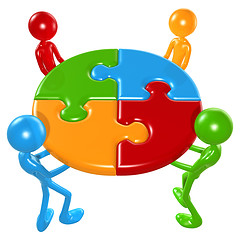 Medobčinska pobuda: Čezmejno e-sodelovanje v Podonavski e-regijihttp://eRegion.eu/Initiative/MembersN o v i c e   november 2015Vsebinahttp://eRegion.eu/Initiative/Periodical-ReportsPriprave programa konference DeRC 2016Slovenian – Chinese Economic Forum: Invest in MariborPriložnosti e-sodelovanja Rastočih knjigSodelovanje univerz v akademski pobudi SAP – delavnice v letu 2016Sestanek študijske skupine E-regije na novi eJantarjevi in novi eSvilni cestiPovezljivost organizacij v Sloveniji za čezmejno e-sodelovanjeSestanek predsednikov vlad skupine držav »16+1« v mestu Suhzou na Kitajskem 24. in 25. novembra 2015Novi člani pobudePriprave programa konference DeRC 2016V teku so priprave programa 6. konference DeRC, ki bo v Ljubljani v ponedeljek in torek, 19. in 20. septembra 2016. Izhodišča konference so objavljena na  http://eregion.eu/conferences/derc-2016/derc-2016-outline. Gostitelj konference je zopet SAP Slovenija. Lokacija konference bo objavljena naknadno.Vabimo Vas, da presodite o interesu sodelovati v programu konference. Doslej uveljavljene sestavine programa so tri: tematski sestanki, predstavitve prototipov in paneli. V vsaki izmed njih se pričakuje sodelovanje predstavnikov organizacij iz najmanj treh držav. Želeno je sodelovanje 5-6 držav v panelu, kar je skladno z zahtevo v razpisih EU projektov. Predlogi naj bodo problemsko zasnovani in akcijsko usmerjeni v reševanje izbranega skupnega problema čezmejnega e-sodelovanja.Predloge predložite čim prej in najkasneje do 21. junija 2016. Vabimo, da predlagatelji izrabijo čas do konference za organiziranje skupnih akcij skupine, kot so sestanki ali delavnice. V panelu naj bi poročali tudi o procesu sodelovanja do konference in predvidenem sodelovanju po njej.Slovenian – Chinese Economic Forum: Invest in MariborMestna občina Maribor je 9. in 10. novembra 2015 organizirala poslovni forum Slovenian – Chinese Economic Forum: Invest in Maribor (http://www.investinmaribor.eu/event/slovenian-chinese-economic-forum). Foruma se je udeležila 64-članska kitajska delegacija, v kateri so bili gospodarski in politični predstavniki mest Shanghai, Huai'an, Hangzhou, Nanchang, Chongqing in Fuzhou ter predstavniki Kitajske razvojne banke (CDB) in Invest in Shanghai.Udeleženci posvetovanja so bili informirani o prizadevanjih v okviru slovenske Medobčinske pobude: Čezmejno e-sodelovanje v Podonavski e-regiji. Povabljeni so bili, da predložijo predloge panelov in prototipov konferenci 6th Danube eRegion Conference – DeRC 2016: Cross-border eSolutions & eServices Prototypes Development, Ljubljana, Slovenia, Monday-Tuesday, September 19-20, 2016. Seznanjeni so bili z delovanjem študijske skupine eRegions on the New eAmber and New eSilk Roads Think Tank (http://eRegion.eu/Actors/Think-Tank).Priložnosti e-sodelovanja Rastočih knjigSvet Republike Slovenije je kot soustanovitelj in mentor projekta Rastoča knjiga (http://www.ds-rs.si/?q=civilna-druzba/rastoca-knjiga) 19. novembra 2015 v Državnem zboru organiziral 1. posvetovanje ob 15. obletnici sprožitve projekta Rastoča knjiga.Društvo Rastoča knjiga je bilo ustanovljeno ob prehodu v novo tisočletje, ob tisočletnici Brižinskih spomenikov. Poglavitni razlog za njegovo ustanovitev je bilo predvsem dejstvo, da Slovenija ob koncu devetdesetih let prejšnjega stoletja ni imela konsistentne kulturne politike, ki bi tudi po vstopu v Evropsko unijo zavarovala slovensko literarno izročilo, s tem pa seveda tudi slovenski jezik. Z ustanovitvijo društva so želeli pobudniki po eni strani poudariti, kako pomembne knjige so Slovenci napisali v preteklosti, po drugi strani pa povabiti in spodbujati ljudi k osebni rasti s kulturo, umetnostjo in znanostjo. Poslanstvo društva je opozarjanje na kulturne vrednote slovenske preteklosti. Glavni cilj društva je udejanjanje arhitekturne stvaritve simbola Rastoče knjige, ki ponazarja dosedanji razvoj in identiteto Slovencev kot stalno učeče se družbe (http://www.ds-rs.si/?q=civilna-druzba/rastoca-knjiga/drustvo-rastoca-knjiga). Ravnatelji šol/knjižnic, ki so že vzpostavile rastočo knjigo, in vodje zadevnega projekta na šoli so bili povabljeni, da se pridružijo Medobčinski pobudi: Čezmejno e-sodelovanje v Podonavski e-regiji. Cilji sodelovanja so trije. Prvi, spodbuditi izrabo e-tehnologij za pospešitev e-sodelovanja med rastočimi knjigami v Sloveniji in povsod tam, kjer živijo Slovenci v zamejstvu in po svetu. Drugi, razširiti spoznanja in izkušnje slovenskega gibanja rastoča knjiga v sosednje države z vzpostavitvijo potrebnega čezmejnega e-sodelovanja. Tretji, organizirati skupine za pripravo predlogov projektov EU, v katerih bi sodelovali predstavniki najmanj treh držav.Sodelovanje univerz v akademski pobudi SAP – delavnice v letu 2016Na Politehniki v Zagrebu je bil 23. novembra 2015 sestanek predstavnikov nekaterih univerz v okviru akademske pobude SAP. Namenjen je bil pripravam delavnice v začetku leta 2016 in konference DeRC2016 v septembru v Ljubljani. Sestanka so se udeležili:Dr. Samo Bobek, Professor, Faculty of Economics and Business, University of Maribor, Samo.Bobek@Uni-Mb.si Jaka Črnivec, University Alliances Manager, SAP South East Europe,Jaka.Crnivec@SAP.comDr. Slavica Ćosović-Bajić,	Asssociate Professor & Dean, Polytechnic Zagreb & President, Croatian Council of Universities and University Colleges of Applied Sciences, SlavicaCB@TVZ.hrDr. Jože Gričar, Professor Emeritus, University of Maribor & Program Coordinator, Inter-Municipality Initiative: Cross-border eCollaboration in the Danube eRegion,Gricar@FOV.Uni-Mb.siMag. Sergej	Lugović, Senior Lecturer, Social Technologist,	Polytechnic Zagreb,SLugovic@tvz.hrDr. Alexander Prosser, Professor, Department of Information Systems and Operations, Institute for Production Management, Vienna University of Economics and Business & Chairman, Forum eGovernment at the Austrian Computer Society,Alexander.Prosser@WU-Wien.ac.atDr. Simona Sternad Zabukovšek, Assistant Professor, Faculty of Economics and Business, University of Maribor.Simona.Sternad@UM.si Zainteresirane za sodelovanje na delavnicah v letu 2016 vabimo, da se javijo gospodu Črnivcu na Jaka.Crnivec@SAP.com.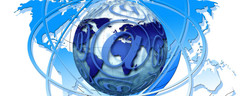 Sestanek študijske skupine E-regije na novi eJantarjevi in novi eSvilni cestieRegions on the New eAmber and New eSilk Roads Think TankNa gradu Jable je bil 24. novembra sestanek članov študijske skupine eRegions on the New eAmber and New eSilk Roads Think Tank iz Slovenije.Problemsko usmerjena tematika, ki jo bo ta skupina obravnavala, zajema državne in lokalne uprave, čezmejne regionalne institucije, podjetja in njihova združenja, raziskovalne in izobraževalne ustanove, ponudnike informacijske tehnologije in diplomacijo. Skupina je vpeta v priprave DeRC2016 konference.Delo v okviru študijske skupine organizirajo:Dr. Stanislav Raščan, Ambassador, Head & Think Tank Chairman,Stanislav.Rascan@gov.siVojko Kuzma, Minister Plenipotentiary & Think Tank Analitical Expert,Vojko.Kuzma@gov.siDepartment of Strategic Planning and Analysis, Ministry of Foreign Affairs, Republic of SloveniaDr. Jože Gričar, Professor Emeritus, University of Maribor, Slovenia & Program Coordinator, Inter-Municipality Initiative: Cross-border eCollaboration in the Danube eRegion & Think Tank Contact Person,Gricar@FOV.Uni-Mb.siSestanek mednarodne študijske skupine, katere seznam je objavljen na http://eRegion.eu/Actors/Think-Tank, bo na gradu Jable v torek, 15. marca 2016. Med drugim bo obravnaval do tedaj zbrane predloge panelov konference DeRC2016.Vabimo, da na strani http://eregion.eu/eregions/new-silk-road spremljate objave povezav na članke in poročila o dogajanjih na Novi Jantarjevi in Novi Svilni cesti.Povezljivost organizacij v Sloveniji za čezmejno e-sodelovanjeVabimo Vas, da zagotovite povezavo na spletno stran svoje organizacije prek portala http://eRegion.eu. Gre za razširitev  e-povezljivosti organizacij, ki so zainteresirane za pospešeno navezovanje novih čezmejnih e-povezav držav v regiji, http://eregion.eu/countries. Povezava je možna samo na spletne strani v angleškem jeziku. Primere že objavljenih povezav za Slovenijo je mogoče videti na strani http://eregion.eu/countries/slovenia/eEnterprise%20Slovenia. Organizacije so razvrščene v skupine. Če skupine, v katero bi se uvrstili, še ni, jo bomo dodali. Vabimo, da za objavo predložite opis svoje organizacije v obsegu treh do petih vrstic. Navedba kontaktne osebe je obvezna. Z objavo povezave prispevate k temu, da bodo priložnosti e-povezljivosti z organizacijami v Sloveniji bolj »vidne« v regiji in širše. Vabimo, da na priložnost izboljšanja e-povezljivosti, ki nič ne stane, opozorite svoje partnerje v sosednjih državah. Če neka država še ni navedena, jo bomo v primeru interesa dodali.Sestanek predsednikov vlad skupine držav »16+1« v mestu Suhzou na KitajskemChina-Central and Eastern Europe (CEE) summit, November 24-25 2015Predsednik Vlade Republike Slovenije dr. Miro Cerar se je v kitajskem Suzhouju udeležil plenarnega zasedanja 4. vrha voditeljev držav Srednje in Vzhodne Evrope s Kitajsko. Kitajska je največja azijska zunanjetrgovinska partnerka srednje in vzhodnoevropskih držav, zaradi česar Slovenija posebej pozdravlja namere visokih kitajskih predstavnikov za postopno zmanjševanje trgovinskih ovir kot ključen dejavnik v pospešitvi sodelovanja držav te pobude, je v svojem nagovoru izpostavil premier dr. Cerar. V okviru t. i. Vrha 16+1, ki letos prvič poteka na Kitajskem, obenem poteka 5. ekonomsko-poslovni forum predstavnikov povezave(http://www.kpv.gov.si/nc/si/medijsko_sredisce/novica/article/225/7887/599f0366870eccb35a33e7ddfbd4c9cd ).Vabimo, da pogledate tudi China’s ‘Belt and Road’ Reaches Europe: China will build railways and ports in Central and Eastern Europe as part of its “Silk Road Economic Belt.” By Shannon Tiezzi, Managing Editor. The Diplomat, international current-affairs magazine for the Asia-Pacific region, Tokyo, Japan, November 26, 2015, http://thediplomat.com/2015/11/chinas-belt-and-road-reaches-europe ..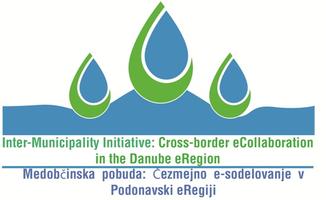 Novi člani pobudehttp://eregion.eu/initiative/members/town-municipalities Town Municipality of MariborAndrej Fištravec, Ph.D., MayorMarko Kovačič, Adviser to the Mayor, City AdministrationRasto Pušaver, Head, IT Department, City Administrationhttp://eregion.eu/initiative/members/national-assembly-deputies National Assembly DeputiesMarko Ferluga, Deputy & Member, Committee on Foreign Policyhttp://eregion.eu/initiative/members/supporters-national-administrations Ministry of Agriculture, Forestry and Food Martin Gosenca, Unit for support for food processing companies and promotion of agricultural and food productsMinistry of Education, Science and SportDr. Erika Rustja, Head of Department of Higher Education, Directorate of Higher Education Ministry of Foreign AffairsIztok Mirošič, Ambassador, Department of Strategic Planning and AnalysisMarija Adanja, Ambassador, Department for Common Foreign and Security PolicyNovim članom pobude izrekamo dobrodošlico in želimo uspešno sodelovanje!Z lepimi pozdravi, Jože Gričar, programski koordinatorGricar@FOV.Uni-Mb.si